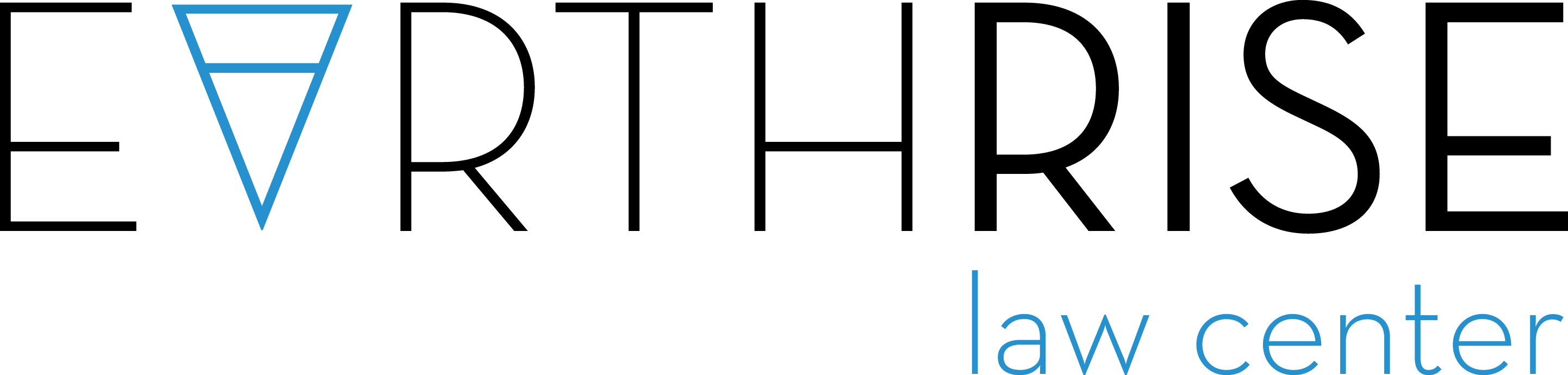 TIME TO APPLY FOR EARTHRISE!ENVIRONMENTAL LITIGATION CLINICApplication Deadline: March 17, 2017 by Midnight (PST)	Decisions Announced: First week of AprilNumber of Students Accepted: 20 – 25Eligible to Apply: 2Ls, 3Ls, 4Ls, LLMsREQUIRED MATERIALS: Application Form, IELP/Earthrise Conflicts Form, Cover Letter, Transcript, Resume, Writing Sample (5-10 pages of original written work) all in one portable document format (PDF) with your name in the title of the PDF.Submit to: Tom Buchele, tbuchele@lclark.eduSelection Criteria: Interest in and commitment to environmental law; year of study (Spring 2018 grads given priority); lack of conflicts of interest; ability to successfully complete course requirements.Conflicts of Interest: Enrolling in Earthrise and an externship or internship at the same time has the potential to create unavoidable conflicts of interest.  For example, you cannot enroll in Earthrise and have an internship or externship with the Federal or Oregon Departments of Justice at the same time. Please consider taking Earthrise when you are not also going to be enrolled in an externship or internship. See the How To Apply page on our website for specifics.Pre-Requisites/Co-Requisites: None, but we recommend that students take Environmental Law, Administrative Law and Environmental Litigation.Your Commitment: 2-hour class each week with student presentations (Fridays from noon until 2pm); meet with supervising attorney regularly (usually once a week); 10-12 hours of independent work per week.The Benefits: Help save salmon, protect clean air and water, and preserve our natural heritage while gaining practical experience in real-world environmental litigation! See www.earthriselaw.org to read about our cases and faculty.Credits: Earthrise is a year-long course for which you will earn 3 ungraded credits per semester. Single semester students may be accepted in special circumstances. Please include such requests and the circumstances in your application.Course Qualifications: Experiential Learning Requirement; Highly Specialized Requirement; Environmental and Natural Resources Law Certificate.Earthrise Ethics: If you are selected for Earthrise, you may also register for Earthrise Ethics I and II to satisfy your Professional Responsibility Requirement.More Information: http://earthriselaw.org (click on “Student Experience”); email Tom Buchele at tbuchele@lclark.edu or call Tom at 503.768.6736.Please complete this form, including the conflicts form, and SUBMIT VIA EMAIL by March 17, 2017, to Tom Buchele at tbuchele@lclark.edu, along with a portable document format (PDF) of a cover letter, resume, transcript (unofficial is acceptable), and a 5-10 page sample of your original written work. Please combine all documents into one PDF file with your name in the title. Please answer each of the following questions:Please describe why you are interested in participating in Earthrise.Please discuss your interest in, and/or background and experience with, environmental issues.Please discuss your interest in, and/or background and experience with, litigation.Please discuss any interest or experience you have with administrative agencies.IELP and EarthriseClinic Conflict FormThe International Environmental Law Project (IELP) and Earthrise Law Center are, for the purposes of conflicts, treated as a single law firm.  In order to determine whether there are any potential conflicts, please fill out this form and return it to Tom Buchele.1. Name:	E-mail:2. Expected Graduation Date:NOTE: For purposes of this form, the term “job” includes work performed without pay, including internships and externships, work for school credit, and volunteer work.3. List all of the jobs you have had in the last two years, and all law related jobs you have held:4. List any jobs you currently have:5. List any jobs you know you will have, or are likely to have, in the next year:6. List any clinics you have already taken, or are taking now:7. List any clinics you have plans to take next semester or next year.8. Have you worked or are you presently working with the Western Resources Law Center or the 	Community Development Law Center?  If yes, please describe your work.9. Do you have plans to work with the Western Resources Law Center or the Community   	Development Law Center in the future?  If so, please describe your plans.10. Describe any civil litigation you have been a party to:Name:Anticipated Graduation Date:Current Address:Best Phone Number:Best Email Address: